Dobra forma (dobraforma.ku.edu) Module 19.1 Завдання 3 Transcript 1. Я завжди плачу́ кредитною карткою, коли купую продукти в супермаркеті.2. Українці зовсім не користуються банківськими рахунками, бо вони не люблять банків.3. Мій дідусь ніколи не користувався мобільним телефоном.4. Вчителька ніколи не пише синьою ручкою, бо її учні не люблять синього кольору.  5. Я багато їжджу громадським транспортом, бо у мене немає машини.6. Ми тепер часто користуємося електронними квитками на літак, в театр чи на концерт.This work is licensed under a  
Creative Commons Attribution-NonCommercial 4.0 International License. 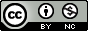 